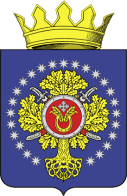 УРЮПИНСКИЙ МУНИЦИПАЛЬНЫЙ РАЙОНВОЛГОГРАДСКОЙ ОБЛАСТИУРЮПИНСКАЯ  РАЙОННАЯ  ДУМАР  Е  Ш  Е  Н  И  Е30 марта 2022  года	                 № 18/304 Об утверждении Порядка предоставления в 2022 году бюджетам сельских поселений Урюпинского муниципального района иных межбюджетных трансфертов на обеспечение финансовой поддержки сельских поселений Урюпинского муниципального района        Рассмотрев обращение главы Урюпинского муниципального района об утверждении Порядка предоставления в 2022 году бюджетам сельских поселений Урюпинского муниципального района иных межбюджетных трансфертов на обеспечение финансовой поддержки сельских поселений Урюпинского муниципального района, на основании статей 9, 142.4 Бюджетного кодекса Российской Федерации, статьи 16.1 Закона Волгоградской области от 26 июля 2005 года № 1093-ОД «О межбюджетных отношениях в Волгоградской области», в целях предоставления иных межбюджетных трансфертов из бюджета Урюпинского муниципального района на обеспечение финансовой поддержки сельских поселений Урюпинского муниципального района, Урюпинская районная Дума РЕШИЛА:1. Утвердить Порядок предоставления в 2022 году бюджетам сельских поселений Урюпинского муниципального района иных межбюджетных трансфертов на обеспечение финансовой поддержки сельских поселений Урюпинского муниципального района (прилагается).2. Направить Порядок предоставления в 2022 году бюджетам сельских поселений Урюпинского муниципального района иных межбюджетных трансфертов на обеспечение финансовой поддержки сельских поселений Урюпинского муниципального района главе Урюпинского муниципального района для подписания и опубликования в установленном порядке.3. Настоящее решение вступает в силу со дня его принятия.              ПредседательУрюпинской районной Думы                                                     Т.Е. Матыкина                                                                                                             Утвержден решением                                                                                                      Урюпинской районной Думы                                                                                                     от 30 марта 2022 года № 18/304Порядок предоставления в 2022 году бюджетам сельских поселений Урюпинского муниципального района иных межбюджетных трансфертов на обеспечение финансовой поддержки сельских поселений Урюпинского муниципального района1. Общие положения        1.1. Настоящий Порядок предоставления в 2022 году бюджетам сельских поселений Урюпинского муниципального района иных межбюджетных трансфертов на обеспечение финансовой поддержки сельских поселений Урюпинского муниципального района (далее - Порядок) разработан в соответствии со статьями 9, 142.4 Бюджетного кодекса Российской Федерации, статьей 16.1 Закона Волгоградской области от 26 июля 2005 года № 1093-ОД «О межбюджетных отношениях в Волгоградской области» и определяет цели, условия и порядок предоставления в 2022 году бюджетам сельских поселений Урюпинского муниципального района иных межбюджетных трансфертов на обеспечение финансовой поддержки сельских поселений Урюпинского муниципального района (далее - иные межбюджетные трансферты).        1.2. Иные межбюджетные трансферты предоставляются в 2022 году сельским поселениям Урюпинского муниципального района за счет собственных средств районного бюджета в рамках средств, предусмотренных на эти цели решением Урюпинской районной Думы о бюджете на соответствующий финансовый год и плановый период.        1.3. Распределение иных межбюджетных трансфертов между сельскими поселениями Урюпинского муниципального района производится в соответствии с настоящим Порядком и утверждается постановлением администрации Урюпинского муниципального района.        1.4. Иные межбюджетные трансферты предоставляются на решение вопросов местного значения сельского поселения, установленных действующим законодательством.        1.5. Иные межбюджетные трансферты имеют целевое назначение и не могут быть использованы органом местного самоуправления сельского поселения на иные цели. В случае использования иных межбюджетных трансфертов не по целевому назначению указанные средства взыскиваются в бюджет Урюпинского муниципального района в порядке, установленном законодательством Российской Федерации.        1.6. Контроль за целевым использованием иных межбюджетных трансфертов осуществляют органы финансового контроля в соответствии с действующим законодательством.2. Критерии отбора муниципальных образований и условия предоставления иных межбюджетных трансфертов        2.1. Право на получение иных межбюджетных трансфертов имеют сельские поселения, входящие в состав Урюпинского муниципального района, одновременно соответствующие следующим критериям:        2.1.1. уровень фактически полученных в 2021 году налоговых и неналоговых доходов по отношению к уровню запланированных на 2021 год налоговых и неналоговых доходов более 105,0 %;        2.1.2. численность постоянного населения сельского поселения по данным органов государственной статистики по состоянию на 01 января года предшествующего планируемому составляет менее 1000 человек;        2.1.3. доля фактически полученных в 2021 году налоговых и неналоговых доходов в расчете на одного жителя сельского поселения составляет более 6,0 тысяч рублей.        2.2. Условиями предоставления иных межбюджетных трансфертов являются:        2.2.1. недопущение возникновения у сельского поселения по состоянию на 01 января 2023 года просроченной задолженности по заработной плате с начислениями перед работниками органа местного самоуправления и казенных учреждений (за исключением задолженности, источником погашения которой являются субвенции, полученные из областного бюджета);        2.2.2. обязательство сельского поселения по представлению отчетов	о достижении значений результатов использования иного межбюджетного трансферта, о расходовании иного межбюджетного трансферта на обеспечение финансовой поддержки сельских поселений Урюпинского муниципального района.        2.3. Размер иного межбюджетного трансферта, который необходимо предоставить бюджету i-го сельского поселения в соответствии с настоящим Порядком определяется по формуле:ИМТi = Р / n        ИМТi - объем иных межбюджетных трансфертов, предоставляемых i-му сельскому поселению Урюпинского муниципального района;        Р - сумма собственных средств бюджета Урюпинского муниципального района, предусматриваемая на эти цели решением Урюпинской районной Думы о бюджете на соответствующий финансовый год и плановый период.         Установить Р = 600,0 тысяч рублей;        n - общее количество сельских поселений, соответствующих критериям, установленным в пунктах 2.1.1 – 2.1.3 настоящего Порядка.3. Порядок предоставления иных межбюджетных трансфертов        3.1. Предоставление иных межбюджетных трансфертов осуществляется на основании постановления администрации Урюпинского муниципального района, а также соглашения, заключенного между администрацией Урюпинского муниципального района и администрацией сельского поселения, получающей иной межбюджетный трансферт в соответствии с Типовой формой соглашения, утвержденной решением Урюпинской районной Думы, в котором прописываются следующие основные положения:        3.1.1. целевое назначение иного межбюджетного трансферта;	        3.1.2. условия предоставления и расходования иного межбюджетного трансферта;        3.1.3. объем бюджетных ассигнований, предусмотренных на предоставление иного межбюджетного трансферта;        3.1.4. порядок перечисления иного межбюджетного трансферта;        3.1.5. сроки действия соглашения;        3.1.6. порядок осуществления контроля за соблюдением условий, установленных для предоставления и расходования иного межбюджетного трансферта;        3.1.7. сроки и порядок представления отчетности об использовании иного межбюджетного трансферта;        3.1.8. порядок использования остатка иного межбюджетного трансферта, не использованных в текущем финансовом году.        3.2. Перечисление иных межбюджетных трансфертов осуществляется в установленном для исполнения районного бюджета порядке на основании сводной бюджетной росписи районного бюджета и доведенных лимитов бюджетных обязательств на текущий финансовый год.        3.3. Иные межбюджетные трансферты перечисляются бюджетам сельских поселений на счета, открытые для кассового обслуживания исполнения местных бюджетов, с отражением их в доходах местных бюджетов.        3.4. Получатели иных межбюджетных трансфертов представляют в администрацию Урюпинского муниципального района отчетность об использовании иных межбюджетных трансфертов в порядке и сроки, установленные соглашением о предоставлении иных межбюджетных трансфертов.        3.5. Администрация Урюпинского муниципального района вправе приостановить (прекратить) выделение или принять решение о взыскании в порядке, установленном действующим законодательством Российской Федерации, в бюджет муниципального района иных межбюджетных трансфертов в случае нецелевого использования иных межбюджетных трансфертов.        3.6. Иные межбюджетные трансферты, не использованные в текущем финансовом году, подлежат возврату в бюджет муниципального района или использованию в очередном финансовом году на цели, указанные в соглашении, при наличии потребности в указанных трансфертах в соответствии с Бюджетным кодексом Российской Федерации.        3.7. Органы местного самоуправления сельских поселений, получившие иной межбюджетный трансферт, несут ответственность за целевое использование предоставленных средств и достоверность сведений, содержащихся в документах, представляемых в соответствии с настоящим Порядком и заключенными соглашениями, в соответствии с законодательством Российской Федерации.4. Вступление в силу настоящего Порядка        Настоящий Порядок вступает в силу со дня его опубликования в информационном бюллетене администрации Урюпинского муниципального района «Районные ведомости».                             ГлаваУрюпинского муниципального района                                 А.Ю. Максимов